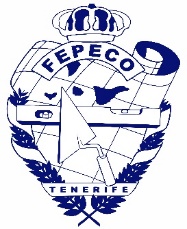  JORNADA CONSTRUYENDO EMPLEOFICHA DE INSCRIPCIÓN 21 de Marzo de 2.023, de 10:00h a 12:00h, en formato mixto Presencial: Exconvento Santo Domingo, C/ Santo Domingo nº 7, San Cristóbal de La Laguna Telemática: Videoconferencia ZOOM (Se adjuntará enlace de conexión )Enviar a: prevencion@fepeco.org …… de ………………………….. de 2023Para que la invitación sea válida se debe marcar la casilla de autorización para la protección de datos y la casilla de derechos de imagenINFORMACIÓN BÁSICA DE PROTECCIÓN DE DATOSResponsable del tratamiento de los datos: FEDERACION PROVINCIAL DE ENTIDADES DE LA CONSTRUCCIONV38018636Paseo Milicias de Garachico, 38002 - Santa Cruz De TenerifeTeléfono: 922245307Correo-e: administracion@fepeco.orgWeb: www.fepeco.org   Finalidad: Los datos personales facilitados serán utilizados para la gestión y organización de las acciones formativas de FEDERACION PROVINCIAL DE ENTIDADES DE LA CONSTRUCCION, tales como talleres, cursos, charlas, etc., así como para el control de asistencia y emisión de certificados de aprovechamiento, en su caso, y para la facturación del servicio. Los datos y las imágenes a las que nos haya dado su autorización serán conservadas mientras sean necesarios para la finalidad para la que han sido recabados o mientras no revoque por escrito el consentimiento prestado.El titular de los datos se compromete a comunicar cualquier modificación que sufran los datos facilitados y a mantener éstos completamente actualizados.Desde la FEDERACION PROVINCIAL DE ENTIDADES DE LA CONSTRUCCION, queremos recordarles a los asistentes que no está permitida la grabación ni la difusión por ningún medio de la sesión formativa y que será responsable la persona o personas que realicen y/o difundan estas grabaciones, quedando FEPECO exonerado de responsabilidad alguna. Legitimación: Estamos legitimados para tratar sus datos en base a: Artículo 6.1.b) RGPD el tratamiento es necesario para la ejecución de un contrato en el que el interesado es parte o para la aplicación a petición de este de medidas precontractuales; Artículo 6.1. a) el interesado dio su consentimiento para el tratamiento de sus datos personales para uno o varios fines específicos de los indicados a continuación. Rogamos marque con una X la casilla correspondiente:Autorizo el uso de imagen y/o grabaciones de imagen y/o voz tomadas o realizadas durante la actividad y cedo su utilización a título gratuito a FEDERACION PROVINCIAL DE ENTIDADES DE LA CONSTRUCCION, el cual será el titular exclusivo de los mismos, pudiendo publicarlas en sus instalaciones, página web o redes sociales:Autorizo el envío de informaciones relativas a las actividades o eventos que se realicen por parte de FEDERACION PROVINCIAL DE ENTIDADES DE LA CONSTRUCCION y que puedan ser de mi interés, por medios electrónicos:Destinatarios: Sus datos serán cedidos a terceras empresas o entidades cuando resulte indispensable para la prestación del servicio o actividad solicitados y administraciones públicas y organismos obligados por Ley.Derechos: Pueden ejercer sus derechos de acceso, rectificación, supresión, oposición, portabilidad y limitación, a no ser sometido a decisiones individualizadas basadas únicamente en tratamientos automatizados, o revocar el consentimiento prestado ante FEDERACION PROVINCIAL DE ENTIDADES DE LA CONSTRUCCION, en la dirección arriba indicada.Información Adicional: Puede solicitar la información adicional y detallada sobre protección de datos en el siguiente correo-e: administracion@fepeco.org.Firmado : …………………………………………………………………………NOMBRE Y APELLIDOSDNI:TELEFONO CONTACTOTELEFONO CONTACTOEMPRESA/ PROFESIÓNe-mail:Asistencia (Marcar con X)Presencial ………….Presencial ………….Telemática ……………Telemática ……………AutorizaNo autorizaAutorizaNo autoriza